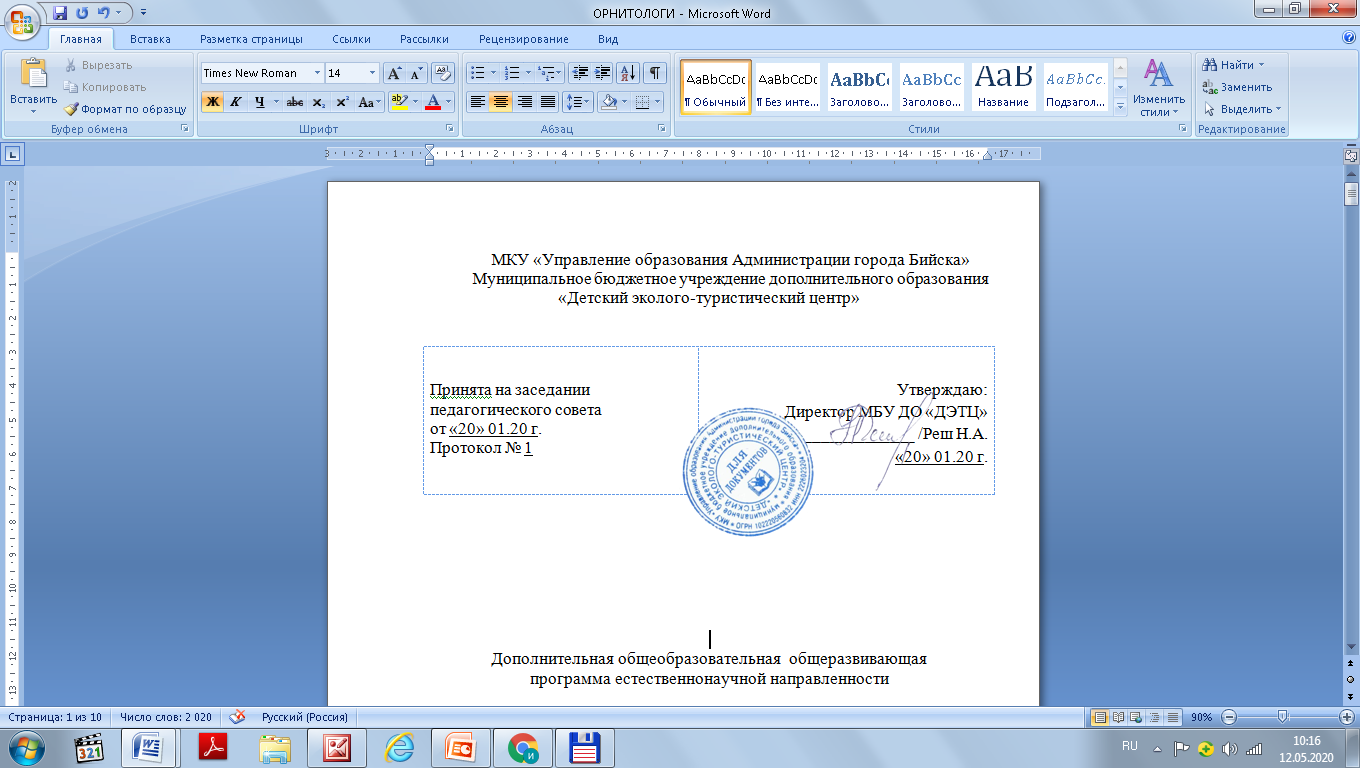 ДОПОЛНИТЕЛЬНАЯ ОБЩЕОБРАЗОВАТЕЛЬНАЯ(ОБЩЕРАЗВИВАЮЩАЯ) ПРОГРАММА ЕСТЕСТВЕННОНАУЧНОЙ НАПРАВЛЕННОСТИ«Творим сад мечты»Срок реализации: 1 годВозраст обучающихся: 11 – 13 летг.Бийск, 2020 г.ПОЯСНИТЕЛЬНАЯ ЗАПИСКАПрограмма «Творим сад мечты»составлена и разработана в соответствии с:Федеральным Законом от 29.12.2012 г. № 273-Ф3 «Об образовании в Российской Федерации»;Постановлением Главного государственного санитарного врача Российской Федерации от 4 июля 2014 г. № 41 «Об утверждении СанПИН 2.4.4.3172-14 «Санитарно-эпидемиологические требования к устройству, содержанию и организации режима работы образовательных организаций дополнительного образования детей»;Концепцией развития дополнительного образования детей, утверждённой Распоряжением Правительства РФ от 4 сентября 2014 г. № 1726-р;Концепцией развития дополнительного образования детей в Алтайском крае на период до 2020 года и планом ее реализации (утверждены распоряжением Администрации края от 22.09.2015 № 267-р);Письмом Минобр лнауки России от 18.11.2015 № 09-3242 «Методические рекомендации по проектированию дополнительных общеразвивающих программ (включая разноуровневые программы)»;Приказом главного управления образования и молодёжной политики Алтайского края  от 19.03.2015 № 535 «Об утверждении методических рекомендаций по разработке дополнительных общеобразовательных (общеразвивающих) программ»;- Уставом МБУ ДО «Детский эколого-туристический центр», правилами внутреннего распорядка Центра.	Дополнительная общеобразовательная (общеразвивающая) программа «Творим сад мечты» реализуется с 2020 года, относится к естественнонаучной направленности. В программе осуществляется неразрывная связь теоретических и практических знаний. Дизайн садового или приусадебного сада – одно из демократичных и увлекательных занятий, доступное буквально всем, независимо от возраста. Программа рассчитана на ребят, интересующихся биологией декоративных растений и увлеченных созданием и благоустройством собственного сада, дачного участка.На современном этапе развития школьного дополнительного образования, образовательная деятельность направлена на формирование культуры здорового и безопасного образа жизни, укрепление здоровья учащихся, на развитие творческих способностей обучающихся. В образовательной программе используется экскурсионная деятельность, коллективные и индивидуальные формы деятельности. Теоретические занятия и тематические экскурсии способствуют получению знаний в доступной и увлекательной форме. Практическая и творческая деятельность способствует осмыслению и направлена на закрепление полученных знаний.АктуальностьАктуальность программы в  том, что знания, полученные учащимися, могут быть применены ими в своей повседневной жизни. Отличительной особенностью программы является ее привлекательность для будущих выпускников школ, кто уже видит себя в профессии «ландшафтного дизайнера».Цель и задачи программыЦель: создание условий для развития творческого потенциала личности средствами ландшафтного дизайнаЗадачи: - познакомить с историей развития, композиционными особенностями, художественными принципами и основами садово-паркового искусства;- научить проектированию и планированию элементов садово-паркового дизайна;- развивать умения и навыки самостоятельной и практической работы, коммуникативные навыки, любознательность и творческий потенциал; - воспитывать бережное и ответственное отношение к природным ландшафтам.Ежегодный объем изучаемого предмета 1 года:108 часа.Форма обучения – очнаяРежим занятий – 3 раз в неделюПродолжительность занятия 1 года обучения 2 час; Программа рассчитана на средний и старший школьный возраст предназначена для обучающихся 5-7 классов, проявляющих склонность к занятиям естественнонаучной направленности. Количество обучающихся в группах от 10 - 15 человек В программе осуществляются межпредметные связи с биологией, экологией, географией.Учебный план (108ч)Содержание учебного планаРаздел 1.Введение 10ч.Теория. История ландшафтного дизайна. Связь ландшафтного искусства с другими науками. Практика. Экскурсия на территорию школы. Экскурсия в ДЭТЦ. Сбор семян однолетних культур.Раздел 2.Дизайн вашего сада 15ч.Теория. Сады и парки Древнего мира и стран Востока. Садово-парковое искусство античного периода в Греции и Риме, в Европе и России. Практика. Эскиз садов Древнего мира и стран Востока. Эскиз античных садов.Раздел 3.Основные принципы ландшафтного дизайна 10ч.Теория. Композиция, перспектива, целостность, простота, баланс и цвет в ландшафтном дизайне. Цветовые схемы  сада. Линии и естественный переход. Пропорции и повторение. Цветовые схемы.Практика. Составление схем сада.Раздел 4.Планирование ландшафта 18ч.Теория. План участка. Анализ ландшафта. Кислотность почвы. Растения индикаторы кислотности почвы. Характеристика растений. Разработка генерального плана сада. Разработка плана сада. Генеральный план.Практика. Определение состава и кислотности почвы, составление плана участка.Раздел 5. Стиль в ландшафтном дизайне 15ч.Теория. Тематические стили сада. Кантри, голландский, средиземноморский, японский стили.Практика. Составление рисунка (стили ландшафтного дизайна).Раздел 6. Элементы ландшафтного дизайна 15ч.Теория. Типы газонов для сада. Создание газона и уход за ним. Альпийская горка. Альпинарий. Розарий. Дорожки в саду. Изготовление дорожек. Изготовление рокария и альпийской горки. Водоемы.Практика. Составляем эскизы альпийской горки, рокария, водоема, дорожек. Раздел 7.Деревья и кустарники 10ч.Теория. Деревья и кустарники. Форма и плотность кроны. Декоративность листа. Ассортимент листопадных древесных растений. Живые изгороди. Вертикальное озеленение. Лианы.Практика. Составляем таблицы: форма и плотность кроны, листопадных древесных растений, вертикального озеленения.Раздел 8 . Практические занятия – 10 ч.Работа над реконструкцией альпийской горки, водоема, водопада.Планируемые результатыК концу обучения по дополнительной общеобразовательной (общеразвивающей) программе «Творим сад мечты» обучающиесябудут знать:- историю развития садово-паркового искусства с древних времен понастоящее время и основы садово-паркового искусства;- виды древесно-кустарниковой растительности и цветочно-декоративныхрастений;- проектирование и планирование элементов садово-паркового дизайна;- стили ландшафтного дизайна.будут уметь:- проектировать и планировать  дизайн приусадебного участка;- правильно подбирать деревья, кустарники и растения для того или иного участка.Методическое обеспечение программыВ основу реализации программы положен метод практической деятельности, направленный на профессиональную ориентацию обучающихся и организацию разнообразной деятельности. Приоритетными формами организации занятий являются практические занятия, диспуты, индивидуальные консультации по оформлению эскизов. Занятия могут строиться по самым разным критериям в зависимости от выбранной педагогом совместно с детьми тематики, психического состояния и настроения учащихся.В практику обучения включается использование наглядных пособий, дидактического материала, изготовленного самими обучающимися. Результатом работы обучающихся является участие в конкурсах, выставках. В ходе подготовительной работы к проведению того или иного конкурса, важно соблюдать несколько основных правил: - не навязывать готового решения; - не перегружать детей информацией, сосредоточив внимание на главном; - подчёркивать важность инициативы и творческого подхода к решению; - предоставлять право самим определять форму проведения того или иного занятия.. Принципы работы с обучающимися.научность;опора на интерес;от простого к сложному;связь с жизнью;связь теории с практикой;чередование разнообразных видов деятельности;системность;доступность;обратная связь;инициативность и творчество.Методические рекомендации: При проведении занятий по программе «Творим сад мечты» приоритет отдаётся творческой самореализации обучающихся, так как такой подход усиливает личностную направленность обучения и воспитания. При этом следует помнить, что важным фактором в процессе эффективного обучения является партнёрское сотрудничество с педагогом. Неизменным правилом организации занятий является чередование различных видов деятельности. На каждом занятии в помещении, на экскурсии целесообразно использовать не менее 5-6 различных видов учебно-воспитательной деятельности. Такое чередование позволяет добиться равномерной нагрузки на оба полушария коры головного мозга и, как следствие – единства смыслового и чувственного восприятия материала. В качестве основного метода реализации практической части программы применяется организация в выставочных работах обучающихся (самостоятельная и с помощью педагога). Выводы о причинах и следствиях различных проблем, самостоятельно сделанные обучающимися в ходе занятий на местности являются для них наиболее убедительными. Такая деятельность позволяет повысить познавательный интерес учащихся, показывает ему практическую значимость приобретенных знаний, умений, навыков.Методическое обеспечение1 год обученияМониторинг освоения общеобразовательной (общеразвивающей ) программыВ качестве контроля знаний учащихся в конце первого года обучения проводится итоговое занятие, в виде выставки эскизов дизайна приусадебного участка и макетов деревьев, кустарников, альпинария, розария, рокария из бумаги. Формы подведения итогов реализации образовательной программы: - выставка эскизов и макетов; результатом обучения считается представленный макет дизайна какого либо приусадебного участка, по выбору учащегося.Вводный контрольИзобразить эскиз своего приусадебного участка.Рубежный контрольдопустимый уровень1.Знать историю ландшафтного дизайна.2. Стили ландшафтного дизайна.3.Разработать  план данного участкаоптимальный уровень1.Знать историю ландшафтного дизайна.2. Стили ландшафтного дизайна.3.Разработать  план данного участка4.Распределить правильно растения и кустарники по габитусу на участке.Итоговый контрольСоздать эскиз приусадебного участка с макетами деревьев, кустарников, альпинария, розария, рокария из бумаги.Список литературыВоронова О.В. Стиль вашего сада. - М.: Эксмо,2013.-183с. Каприсонова Р.А. Цветник в тени. М.: Кладезь-Букс, 2011- 144с. Кирсанова С. Н. Живые изгороди. Уроки садового дизайна.- М.: АО «Фитон+», 2012.- 80 с. Левандовский Г.С. Лекарственные растения в саду.- М.: Кладезь Букс, 2013.-128с. Марковский Ю.Б. Лучшие хвойные растения в дизайне сада._ М.: ЗАО «Фитон+»,2008.-144с.Немова Е.М. Дизайн садового участка. -М.: ЗАО «Фитон+»,2005.- 192с. Немова Е.М. Стилистика сада.- М.: ЗАО «Фитон+», 2009.- 160с. Нехуженко Н.А. Основы ландшафтного проектирования и ландшафтной архитектуры. СПб: Издательский Дом «Нева», 2010.- 192с.ОдынецА.П. Дендрология для садовника.- М.: Высшая школа,2010г.- 159с. Осипова Н.В. Лианы – удивительные растения. - М: «Вече», 2012-160с. Сокольская О.Б. История садово-паркового искусства: Учебник для вузов.- М.: ИНФА-М, 2013.-350с. Черняева Е.В. Основы ландшафтного дизайна. -М.: Фитон XXI, 2013.-120с. Сайты:http://eco-bio.spb.ru/ - Эколого-билогический центр «Крестовский остров» http://www.anichkov.ru/ - Аничков дворецhttp://ru.wikipedia.org/wiki/ - Википедия свободная энциклопедия http://www.gpntb.ru/- Государственная публичная научно- техническая библиотека. http://www.gnpbu.ru/- Научной педагогической библиотеки им. К.Д. Ушинского Российской Академии образования http://dopedu.ru/- Информационный портал «Дополнительное образование» Официальный и главный ресурс системы ДОД. Автор–составитель:Лапынина Инна Николаевна,педагог: дополнительногообразования№ п/пНазвание разделаКоличество часовКоличество часовКоличество часовФормы аттестации/контроля№ п/пНазвание разделаВсегоТеорияПрактикаФормы аттестации/контроля1Введение 1046Вводный контроль2Дизайн вашего сада15783Основные принципы ландшафтного дизайна10464Планирование ландшафта18108Рубежный контроль5Стиль в ландшафтном дизайне15786Элементы ландшафтного дизайна15787Деревья и кустарники1578Итоговый контроль8Практические работы1010ИтогоИтого108ч.46ч.62ч.№п/пназвание разделадидактический материалтехническое оснащениеформа подведения итогов1Введение 10чВидео - фильм о ландшафтном искусстве.ноутбук.вводный контроль знаний2Дизайн вашего сада 15чВидео - фильм о садах мира.ноутбук.беседа3Основные принципы ландшафтного дизайна 10чВидео - фильм  принципы ландшафтного дизайна.ноутбук.беседа4Планирование ландшафта18чЭскизы ландшафтного дизайнаРубежный контроль5Стиль в ландшафтном дизайне 15чВидео - фильм о стилях ландшафтного дизайна.ноутбук.беседа6Элементы ландшафтного дизайна 15чВидео - фильм о Создание газона и ухода за ним. Строение  альпийской горки, альпинария, розария. Водоемы.ноутбук.беседа7Деревья и кустарники 10чВидео - фильм о разновидностях деревьев и кустарников.ноутбук.проведение итоговой выставки8Практические работы 10ч